AK5 19/5/2020EN ESTA ACTIVIDAD TENÉIS QUE HACER UN ESQUEMA SOBRE LOS CONCEPTOS QUE APARECEN EN EL VÍDEO: LOS MATERIALES Y SUS PROPIEDADES.https://youtu.be/Q-k2Vp7jIro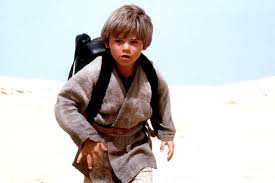 